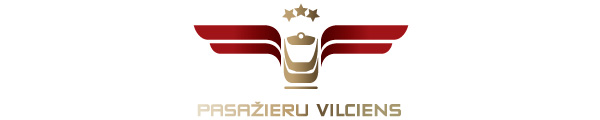 25.05.2017.		             		 	          Informācija plašsaziņas līdzekļiemAr Ceriņu ekspresi uz Dobeles Ceriņu svētkiem27. maijā no Rīgas uz Dobeli un atpakaļ kursēs īpašais Ceriņu ekspresis. Pēc ieilgušās ziemas strauji ir pienācis pavasaris ar tam raksturīgo ceriņu ziedēšanas laiku, un visizteiksmīgāk to var redzēt Pētera Upīša Ceriņu dārzā. AS „Pasažieru vilciens” kā viens no Latvijā videi draudzīgākajiem uzņēmumiem ir norīkojis īpašu Ceriņu ekspresi, lai ikviens interesents no Rīgas, Olaines un Jelgavas ātri un ērti nokļūtu Dobelē piedzīvot šo burvīgo, bet īso dabas atmodas brīdi Ceriņu svētkos un Dobeles pilsētas simtgades svinībās.Ceriņu ekspresis no Rīgas centrālās stacijas aties plkst.10:48.Dobelē vilcienu sagaidīs bezmaksas „Ceriņu autobuss”, kurš no Dobeles autoostas uz svētku norises vietu aties plkst.12.10.Arī vakarā no ceriņu dārza uz autoostu, pa ceļam pieturot Tirgus laukumā, kursēs autobuss.Ceriņu ekspresis atceļā uz Rīgu dosies plkst.21:20.Pa ceļam abos virzienos vilciens pieturēs Olainē un Jelgavā.Par PVUzņēmums dibināts 2001. gada 2. novembrī. Akciju sabiedrība Pasažieru vilciens ir vienīgais iekšzemes sabiedriskā transporta pakalpojumu sniedzējs, kas pārvadā pasažierus visā Latvijas teritorijā pa dzelzceļu. AS Pasažieru vilciens dibināta saskaņā ar valsts akciju sabiedrības Latvijas dzelzceļš restrukturizācijas programmu.Papildu informācija:Egons ĀlersAS „Pasažieru vilciens”Sabiedrisko attiecību daļas vadītājs Tel. 67233328Mob.t. 29455472E-pasts: egons.alers@pv.lv